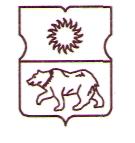 СОВЕТ ДЕПУТАТОВмуниципального округаЮЖНОЕ МЕДВЕДКОВОРЕШЕНИЕО бюджете муниципального округа Южное Медведково на 2024 год и плановый период 2025 и 2026 годовВ соответствии с Бюджетным кодексом Российской Федерации, Федеральным законом от 6 октября 2003 года № 131-ФЗ «Об общих принципах организации местного самоуправления в Российской Федерации», 
законами города Москвы от 6 ноября 2002 года № 56 «Об организации местного самоуправления в городе Москве», от 10 сентября 2008 года № 39 
«О бюджетном устройстве и бюджетном процессе в городе Москве», 
от 22 ноября 2023 года № 33 «О бюджете города Москвы на 2024 год и плановый период 2025 и 2026 годов», Уставом муниципального округа Южное Медведково, Положением о бюджетном процессе в муниципальном округе Южное Медведково, Совет депутатов муниципального округа Южное Медведково решил:1.	Утвердить бюджет муниципального округа Южное Медведково на 2024 год и плановый период 2025 и 2026 годов со следующими характеристиками и показателями:1.1.	Основные характеристики бюджета муниципального округа Южное Медведково на 2024 год:1.1.1)	общий объем доходов в сумме 24025,6 тыс. рублей;1.1.2)	общий объем расходов в сумме 24025,6 тыс. рублей;1.1.3)	дефицит / профицит в сумме 0,0 тыс. рублей. 1.2.	Основные характеристики бюджета муниципального округа Южное Медведково на 2025 год и 2026 год:1.2.1)	общий объем доходов на 2025 год в сумме 24031,6 тыс. рублей и на 2026 год в сумме 24025,6 тыс. рублей;1.2.2) общий объем расходов на 2025 год в сумме 24031,6 тыс. рублей, в том числе условно утверждаемые расходы в сумме 605,0 тыс. рублей и на 2026 год в сумме 24025,6 тыс. рублей, в том числе условно утверждаемые расходы в сумме 1205,0 тыс. рублей;1.2.3)	дефицит / профицит на 2025 год в сумме 0,0 тыс. рублей и на 2026 год в сумме 0,0 тыс. рублей. 1.3.	Доходы бюджета муниципального округа Южное Медведково на 2024 год и плановый период 2025 и 2026 годов согласно приложениям 1 и 2 к настоящему решению. 1.4.	Ведомственная структура расходов бюджета муниципального округа Южное Медведково на 2024 год и плановый период 2025 и 2026 годов согласно приложениям 3 и 4 к настоящему решению.1.5.	Распределение бюджетных ассигнований по разделам, подразделам, целевым статьям, группам и подгруппам видов расходов классификации расходов бюджета муниципального округа Южное Медведково на 2024 год и плановый период 2025 и 2026 годов согласно приложениям 5 и 6 к настоящему решению.1.6.	Общий объем бюджетных ассигнований, направляемых на исполнение публичных нормативных обязательств, на 2024 год в сумме 0,0 тыс. рублей, на 2025 год в сумме 0,0 тыс. рублей, на 2026 год в сумме 0,0 тыс. рублей.1.7.	Источники финансирования дефицита бюджета муниципального округа Южное Медведково на 2024 год и плановый период 2025 и 2026 годов согласно приложению 7 к настоящему решению.1.8.	Объем межбюджетных трансфертов, получаемых из бюджета города Москвы в 2024 году в сумме 0,0 тыс. рублей, 2025 году в сумме 0,0 тыс. рублей, 2026 году в сумме 0,0 тыс. рублей.1.9.	Объем межбюджетных трансфертов, предоставляемых бюджету города Москвы в 2024 году в сумме 432,0 тыс. рублей, 2025 году в сумме 432,0 тыс. рублей, 2026 году в сумме 432,0 тыс. рублей.1.10.		Программа муниципальных гарантий муниципального округа Южное Медведково в валюте Российской Федерации на 2024 год и плановый период 2025 и 2026 годов согласно приложению 8 к настоящему решению.1.11.		Программа муниципальных внутренних заимствований муниципального округа Южное Медведково на 2024 год и плановый период 2025 и 2026 годов согласно приложению 9 к настоящему решению.1.12.		Резервный фонд администрации муниципального округа Южное Медведково на 2024 год в сумме 10,0 тыс. рублей, на 2025 год в сумме 10,0 тыс. рублей, на 2026 год в сумме 10,0 тыс. рублей.1.13.		Верхний предел муниципального внутреннего долга муниципального округа Южное Медведково на 1 января 2025 года в сумме 0,0 тыс. рублей, в том числе верхний предел долга по муниципальным гарантиям муниципального округа в валюте Российской Федерации в сумме 0,0 тыс. рублей, верхний предел муниципального внутреннего долга муниципального округа на 1 января 2026 года в сумме 0,0 тыс. рублей, в том числе верхний предел долга по муниципальным гарантиям муниципального округа в валюте Российской Федерации в сумме 0,0 тыс. рублей и верхний предел муниципального внутреннего долга муниципального округа на 1 января 2027 года в сумме 0,0 тыс. рублей, в том числе верхний предел долга по муниципальным гарантиям муниципального округа в валюте Российской Федерации в сумме 0,0 тыс. рублей.2.	Предоставить исполнительно-распорядительному органу муниципального округа Южное Медведково – администрации муниципального округа Южное Медведково право вносить изменения в сводную бюджетную роспись по перераспределению ассигнований без внесения изменений в решение о бюджете в соответствии с решением руководителя финансового органа между подгруппами видов расходов в пределах общего объема бюджетных ассигнований целевой статьи классификации расходов бюджетов.3.	Установить, что полномочия по осуществлению отдельных функций по проведению операций по исполнению местного бюджета, а также обеспечение информационного взаимодействия между территориальным органом Федерального казначейства и администраторами доходов местного бюджета передаются администрацией муниципального округа Южное Медведково Департаменту финансов города Москвы и осуществляются в соответствии с заключенным соглашением.4.	Опубликовать настоящее решение в бюллетене «Московский муниципальный вестник» и сетевом издании «Московский муниципальный вестник».5.	Настоящее решение вступает в силу с 1 января 2024 года.6.	Контроль за исполнением данного решения возложить на главу муниципального округа Южное Медведково Иванова О.А.Глава муниципального округаЮжное Медведково								О.А. ИвановПриложение 1 к решению Совета депутатовмуниципального округаЮжное Медведково от 14 декабря 2023 года № 15/2-СДДоходы бюджета муниципального округа Южное Медведково на 2024 годПриложение 2 к решению Совета депутатовмуниципального округаЮжное Медведково от 14 декабря 2023 года № 15/2-СДДоходы бюджета муниципального округа Южное Медведково на плановый период 2025 и 2026 годовПриложение 3 к решению Совета депутатовмуниципального округаЮжное Медведково от 14 декабря 2023 года № 15/2-СДВедомственная структура расходов бюджета муниципального округа Южное Медведково на 2024 годПриложение 4к решению Совета депутатовмуниципального округаЮжное Медведково от 14 декабря 2023 года № 15/2-СДВедомственная структура расходов бюджета муниципального округа Южное Медведково на плановый период 2025 и 2026 годовПриложение 5к решению Совета депутатовмуниципального округаЮжное Медведково от 14 декабря 2023 года № 15/2-СДРаспределение бюджетных ассигнований по разделам, подразделам, целевым статьям, группам и подгруппам видов расходов классификации расходов бюджета муниципального округа Южное Медведково на 2024 годПриложение 6к решению Совета депутатовмуниципального округаЮжное Медведково от 14 декабря 2023 года № 15/2-СДРаспределение бюджетных ассигнований по разделам, подразделам, целевым статьям, группам и подгруппам видов расходов классификации расходов бюджета муниципального округа Южное Медведково на плановый период 2025 и 2026 годовПриложение 7 к решению Совета депутатовмуниципального округаЮжное Медведково от 14 декабря 2023 года № 15/2-СДИсточники финансирования дефицитабюджета муниципального округа Южное Медведково на 2024 год и плановый период 2025 и 2026 годовПриложение 8 к решению Совета депутатовмуниципального округаЮжное Медведково от 14 декабря 2023 года № 15/2-СДПрограмма муниципальных гарантий муниципального округа Южное Медведково в валюте Российской Федерации на 2024 год и плановый период 2025 и 2026 годов1.1. Перечень муниципальных гарантий в валюте Российской Федерации, предоставляемых в 2024-2026 годах1.2. Объем бюджетных ассигнований, предусмотренных на исполнение муниципальных гарантий по возможным гарантийным случаям в 2024-2026 годахПриложение 9 к решению Совета депутатовмуниципального округаЮжное Медведково от 14 декабря 2023 года № 15/2-СДПрограмма муниципальных внутренних заимствований муниципального округа Южное Медведковона 2024 год и плановый период 2025 и 2026 годов1. Привлечение средств в 2024-2026 годах2. Погашение долговых обязательств в 2024-2026 годах14.12.2023№15/2-СДКоды бюджетной классификацииКоды бюджетной классификацииКоды бюджетной классификацииКоды бюджетной классификацииКоды бюджетной классификацииКоды бюджетной классификацииКоды бюджетной классификацииНаименование показателейСумма (тыс. руб.)00010000000000000000НАЛОГОВЫЕ И НЕНАЛОГОВЫЕ ДОХОДЫ24025,618210100000000000000НАЛОГИ НА ПРИБЫЛЬ, ДОХОДЫ24025,618210102000010000110Налог на доходы физических лиц24025,618210102010010000110Налог на доходы физических лиц с доходов, источником которых является налоговый агент, за исключением доходов, в отношении которых исчисление и уплата налога осуществляются в соответствии со статьями 227, 227.1 и 228 Налогового кодекса Российской Федерации, а также доходов от долевого участия в организации, полученных в виде дивидендов20275,018210102020 010000110Налог на доходы физических лиц с доходов, полученных от осуществления деятельности физическими лицами, зарегистрированными в качестве индивидуальных предпринимателей, нотариусов, занимающихся частной практикой, адвокатов, учредивших адвокатские кабинеты и других лиц, занимающихся частной практикой в соответствии со статьей 227 Налогового кодекса Российской Федерации50,618210102030010000110Налог на доходы физических лиц с доходов, полученных физическими лицами в соответствии со статьей 228 Налогового кодекса Российской Федерации1700,018210102080010000110Налог на доходы физических лиц в части суммы налога, превышающей 650 000 рублей, относящейся к части налоговой базы, превышающей 5 000 000 рублей (за исключением налога на доходы физических лиц с сумм прибыли контролируемой иностранной компании, в том числе фиксированной прибыли контролируемой иностранной компании, а также налога на доходы физических лиц в отношении доходов от долевого участия в организации, полученных в виде дивидендов)2000,0ВСЕГО ДОХОДОВ24025,6Коды бюджетной классификацииКоды бюджетной классификацииКоды бюджетной классификацииКоды бюджетной классификацииКоды бюджетной классификацииКоды бюджетной классификацииКоды бюджетной классификацииНаименование показателейСумма (тыс. руб.)Сумма (тыс. руб.)Коды бюджетной классификацииКоды бюджетной классификацииКоды бюджетной классификацииКоды бюджетной классификацииКоды бюджетной классификацииКоды бюджетной классификацииКоды бюджетной классификацииНаименование показателей2025 год2026 год00010000000000000000НАЛОГОВЫЕ И НЕНАЛОГОВЫЕ ДОХОДЫ24031,624025,618210100000000000000НАЛОГИ НА ПРИБЫЛЬ, ДОХОДЫ24031,624025,618210102000010000110Налог на доходы физических лиц24031,624025,618210102010010000110Налог на доходы физических лиц с доходов, источником которых является налоговый агент, за исключением доходов, в отношении которых исчисление и уплата налога осуществляются в соответствии со статьями 227, 227.1 и 228 Налогового кодекса Российской Федерации, а также доходов от долевого участия в организации, полученных в виде дивидендов20281,020275,018210102020 010000110Налог на доходы физических лиц с доходов, полученных от осуществления деятельности физическими лицами, зарегистрированными в качестве индивидуальных предпринимателей, нотариусов, занимающихся частной практикой, адвокатов, учредивших адвокатские кабинеты и других лиц, занимающихся частной практикой в соответствии со статьей 227 Налогового кодекса Российской Федерации50,650,618210102030010000110Налог на доходы физических лиц с доходов, полученных физическими лицами в соответствии со статьей 228 Налогового кодекса Российской Федерации1700,01700,018210102080010000110Налог на доходы физических лиц в части суммы налога, превышающей 650 000 рублей, относящейся к части налоговой базы, превышающей 5 000 000 рублей (за исключением налога на доходы физических лиц с сумм прибыли контролируемой иностранной компании, в том числе фиксированной прибыли контролируемой иностранной компании, а также налога на доходы физических лиц в отношении доходов от долевого участия в организации, полученных в виде дивидендов)2000,02000,0ВСЕГО ДОХОДОВ24031,624025,6НаименованиеРз/ПрЦСРВРСумма (тыс. руб.)администрация муниципального округа Южное Медведково (код ведомства 900)ОБЩЕГОСУДАРСТВЕННЫЕ ВОПРОСЫ010019944,2Функционирование законодательных (представительных) органов государственной власти и представительных органов муниципальных образований0103195,0Депутаты Совета депутатов внутригородского муниципального образования010331А 0100200195,0Закупка товаров, работ и услуг для государственных (муниципальных) нужд010331А 0100200200195,0Иные закупки товаров, работ и услуг для обеспечения (государственных) муниципальных нужд010331А 0100200240195,0Функционирование Правительства Российской Федерации, высших исполнительных органов государственной  власти субъектов Российской Федерации, местных администраций010419653,1Руководитель администрации010431Б 01001004643,4Расходы на выплаты персоналу в целях обеспечения выполнения функций государственными (муниципальными) органами, казенными учреждениями, органами управления государственными внебюджетными фондами010431Б 01001001004620,4Расходы на выплаты персоналу государственных (муниципальных) органов010431Б 01001001204620,4Закупка товаров, работ и услуг для государственных (муниципальных) нужд010431Б 010010020023,0Иные закупки товаров, работ и услуг для обеспечения государственных (муниципальных) нужд010431Б 010010024023,0Обеспечение деятельности администрации внутригородского муниципального образования в части содержания муниципальных служащих для решения вопросов местного значения010431Б 010050014626,1Расходы на выплаты персоналу в целях обеспечения выполнения функций государственными (муниципальными) органами, казенными учреждениями, органами управления государственными внебюджетными фондами010431Б 010050010011851,6Расходы на выплаты персоналу государственных (муниципальных) органов010431Б 010050012011851,6Закупка товаров, работ и услуг для государственных (муниципальных) нужд010431Б 01005002002772,5Иные закупки товаров, работ и услуг для обеспечения государственных (муниципальных) нужд010431Б 01005002402772,5Иные бюджетные ассигнования010431Б 01005008002,0Уплата налогов, сборов и иных платежей010431Б 01005008502,0Прочие расходы в сфере здравоохранения010435Г 0101100383,6Расходы на выплаты персоналу в целях обеспечения выполнения функций государственными (муниципальными) органами, казенными учреждениями, органами управления государственными внебюджетными фондами010435Г 0101100100383,6Расходы на выплаты персоналу государственных (муниципальных) органов010435Г 0101100120383,6Резервные фонды011110,0Резервный фонд, предусмотренный органами местного самоуправления011132А 010000010,0Иные бюджетные ассигнования011132А 010000080010,0Резервные средства011132А 010000087010,0Другие общегосударственные вопросы011386,1Уплата членских взносов на осуществление деятельности Совета муниципальных образований города Москвы011331Б 010040086,1Иные бюджетные ассигнования011331Б 010040080086,1Уплата налогов, сборов и иных платежей011331Б 010040085086,1ОБРАЗОВАНИЕ070037,0Профессиональная подготовка, переподготовка и повышение квалификации070537,0Закупка товаров, работ и услуг для государственных (муниципальных) нужд070531Б 010050020037,0Иные закупки товаров, работ и услуг для обеспечения государственных (муниципальных) нужд070531Б 010050024037,0КУЛЬТУРА, КИНЕМАТОГРАФИЯ08002826,8Другие вопросы в области культуры, кинематографии08042826,8Праздничные и социально-значимые мероприятия для населения080435Е 01005002826,8Закупка товаров, работ и услуг для государственных (муниципальных) нужд080435Е 01005002002826,8Иные закупки товаров, работ и услуг для обеспечения государственных (муниципальных) нужд080435Е 01005002402826,8СОЦИАЛЬНАЯ ПОЛИТИКА1000921,6Пенсионное обеспечение1001432,0Доплаты к пенсиям муниципальным служащим города Москвы100135П 0101500432,0Межбюджетные трансферты100135П 0101500500432,0Иные межбюджетные трансферты100135П 0101500540432,0Другие вопросы в области социальной политики1006489,6Социальные гарантии муниципальным служащим, вышедшим на пенсию100635П 0101800489,6Социальное обеспечение и иные выплаты населению100635П 0101800300489,6Социальные выплаты гражданам, кроме публичных нормативных социальных выплат100635П 0101800320489,6СРЕДСТВА МАССОВОЙ ИНФОРМАЦИИ1200296,0Периодическая печать и издательства1202140,0Информирование жителей района120235Е 0100300140,0Закупка товаров, работ и услуг для государственных (муниципальных) нужд120235Е 0100300200100,0Иные закупки товаров, работ и услуг для обеспечения государственных (муниципальных) нужд120235Е 0100300240100,0Иные бюджетные ассигнования120235Е 010030080040,0Уплата налогов, сборов и иных платежей120235Е 010030085040,0Другие вопросы в области средств массовой информации1204156,0Информирование жителей района120435Е 0100300156,0Закупка товаров, работ и услуг для государственных (муниципальных) нужд120435Е 0100300200156,0Иные закупки товаров, работ и услуг для обеспечения государственных (муниципальных) нужд120435Е 0100300240156,0ИТОГО РАСХОДОВ24025,6НаименованиеРз/ПрЦСРВРСумма (тыс. руб.)Сумма (тыс. руб.)НаименованиеРз/ПрЦСРВР2025 год2026 годадминистрация муниципального округа Южное Медведково(код ведомства 900)ОБЩЕГОСУДАРСТВЕННЫЕ ВОПРОСЫ010019937,219944,2Функционирование законодательных (представительных) органов государственной власти и представительных органов муниципальных образований0103195,0195,0Депутаты Совета депутатов внутригородского муниципального образования010331А 0100200195,0195,0Закупка товаров, работ и услуг для государственных (муниципальных) нужд010331А 0100200200195,0195,0Иные закупки товаров, работ и услуг для обеспечения (государственных) муниципальных нужд010331А 0100200240195,0195,0Функционирование Правительства Российской Федерации, высших исполнительных органов государственной  власти субъектов Российской Федерации, местных администраций010419646,119653,1Руководитель администрации010431Б 01001004643,44643,4Расходы на выплаты персоналу в целях обеспечения выполнения функций государственными (муниципальными) органами, казенными учреждениями, органами управления государственными внебюджетными фондами010431Б 01001001004620,44620,4Расходы на выплаты персоналу государственных (муниципальных) органов010431Б 01001001204620,44620,4Закупка товаров, работ и услуг для государственных (муниципальных) нужд010431Б 010010020023,023,0Иные закупки товаров, работ и услуг для обеспечения государственных (муниципальных) нужд010431Б 010010024023,023,0Обеспечение деятельности администрации внутригородского муниципального образования в части содержания муниципальных служащих для решения вопросов местного значения010431Б 010050014619,114626,1Расходы на выплаты персоналу в целях обеспечения выполнения функций государственными (муниципальными) органами, казенными учреждениями, органами управления государственными внебюджетными фондами010431Б 010050010011851,611851,6Расходы на выплаты персоналу государственных (муниципальных) органов010431Б 010050012011851,611851,6Закупка товаров, работ и услуг для государственных (муниципальных) нужд010431Б 01005002002765,52772,5Иные закупки товаров, работ и услуг для обеспечения государственных (муниципальных) нужд010431Б 01005002402765,52772,5Иные бюджетные ассигнования010431Б 01005008002,02,0Уплата налогов, сборов и иных платежей010431Б 01005008502,02,0Прочие расходы в сфере здравоохранения010435Г 0101100383,6383,6Расходы на выплаты персоналу в целях обеспечения выполнения функций государственными (муниципальными) органами, казенными учреждениями, органами управления государственными внебюджетными фондами010435Г 0101100100383,6383,6Расходы на выплаты персоналу государственных (муниципальных) органов010435Г 0101100120383,6383,6Резервные фонды011110,010,0Резервный фонд, предусмотренный органами местного самоуправления011132А 010000010,010,0Иные бюджетные ассигнования011132А 010000080010,010,0Резервные средства011132А 010000087010,010,0Другие общегосударственные вопросы011386,186,1Уплата членских взносов на осуществление деятельности Совета муниципальных образований города Москвы011331Б 010040086,186,1Иные бюджетные ассигнования011331Б 010040080086,186,1Уплата налогов, сборов и иных платежей011331Б 010040085086,186,1ОБРАЗОВАНИЕ070050,037,0Профессиональная подготовка, переподготовка и повышение квалификации070550,037,0Закупка товаров, работ и услуг для государственных (муниципальных) нужд070531Б 010050020050,037,0Иные закупки товаров, работ и услуг для обеспечения государственных (муниципальных) нужд070531Б 010050024050,037,0КУЛЬТУРА, КИНЕМАТОГРАФИЯ08002221,81621,8Другие вопросы в области культуры, кинематографии08042221,81621,8Праздничные и социально-значимые мероприятия для населения080435Е 01005002221,81621,8Закупка товаров, работ и услуг для государственных (муниципальных) нужд080435Е 01005002002221,81621,8Иные закупки товаров, работ и услуг для обеспечения государственных (муниципальных) нужд080435Е 01005002402221,81621,8СОЦИАЛЬНАЯ ПОЛИТИКА1000921,6921,6Пенсионное обеспечение1001432,0432,0Доплаты к пенсиям муниципальным служащим города Москвы100135П 0101500432,0432,0Межбюджетные трансферты100135П 0101500500432,0432,0Иные межбюджетные трансферты100135П 0101500540432,0432,0Другие вопросы в области социальной политики1006489,6489,6Социальные гарантии муниципальным служащим, вышедшим на пенсию100635П 0101800489,6489,6Социальное обеспечение и иные выплаты населению100635П 0101800300489,6489,6Социальные выплаты гражданам, кроме публичных нормативных социальных выплат100635П 0101800320489,6489,6СРЕДСТВА МАССОВОЙ ИНФОРМАЦИИ1200296,0296,0Периодическая печать и издательства1202140,0140,0Информирование жителей района120235Е 0100300140,0140,0Закупка товаров, работ и услуг для государственных (муниципальных) нужд120235Е 0100300200100,0100,0Иные закупки товаров, работ и услуг для обеспечения государственных (муниципальных) нужд120235Е 0100300240100,0100,0Иные бюджетные ассигнования120235Е 010030080040,040,0Уплата налогов, сборов и иных платежей120235Е 010030085040,040,0Другие вопросы в области средств массовой информации1204156,0156,0Информирование жителей района120435Е 0100300156,0156,0Закупка товаров, работ и услуг для государственных (муниципальных) нужд120435Е 0100300200156,0156,0Иные закупки товаров, работ и услуг для обеспечения государственных (муниципальных) нужд120435Е 0100300240156,0156,0Условно утверждаемые расходы605,01205,0ИТОГО РАСХОДОВ24031,624025,6НаименованиеРз/ПрЦСРВРСумма (тыс. руб.)ОБЩЕГОСУДАРСТВЕННЫЕ ВОПРОСЫ010019944,2Функционирование законодательных (представительных) органов государственной власти и представительных органов муниципальных образований0103195,0Депутаты Совета депутатов внутригородского муниципального образования010331А 0100200195,0Закупка товаров, работ и услуг для государственных (муниципальных) нужд010331А 0100200200195,0Иные закупки товаров, работ и услуг для обеспечения (государственных) муниципальных нужд010331А 0100200240195,0Функционирование Правительства Российской Федерации, высших исполнительных органов государственной  власти субъектов Российской Федерации, местных администраций010419653,1Руководитель администрации010431Б 01001004643,4Расходы на выплаты персоналу в целях обеспечения выполнения функций государственными (муниципальными) органами, казенными учреждениями, органами управления государственными внебюджетными фондами010431Б 01001001004620,4Расходы на выплаты персоналу государственных (муниципальных) органов010431Б 01001001204620,4Закупка товаров, работ и услуг для государственных (муниципальных) нужд010431Б 010010020023,0Иные закупки товаров, работ и услуг для обеспечения государственных (муниципальных) нужд010431Б 010010024023,0Обеспечение деятельности администрации внутригородского муниципального образования в части содержания муниципальных служащих для решения вопросов местного значения010431Б 010050014626,1Расходы на выплаты персоналу в целях обеспечения выполнения функций государственными (муниципальными) органами, казенными учреждениями, органами управления государственными внебюджетными фондами010431Б 010050010011851,6Расходы на выплаты персоналу государственных (муниципальных) органов010431Б 010050012011851,6Закупка товаров, работ и услуг для государственных (муниципальных) нужд010431Б 01005002002772,5Иные закупки товаров, работ и услуг для обеспечения государственных (муниципальных) нужд010431Б 01005002402772,5Иные бюджетные ассигнования010431Б 01005008002,0Уплата налогов, сборов и иных платежей010431Б 01005008502,0Прочие расходы в сфере здравоохранения010435Г 0101100383,6Расходы на выплаты персоналу в целях обеспечения выполнения функций государственными (муниципальными) органами, казенными учреждениями, органами управления государственными внебюджетными фондами010435Г 0101100100383,6Расходы на выплаты персоналу государственных (муниципальных) органов010435Г 0101100120383,6Резервные фонды011110,0Резервный фонд, предусмотренный органами местного самоуправления011132А 010000010,0Иные бюджетные ассигнования011132А 010000080010,0Резервные средства011132А 010000087010,0Другие общегосударственные вопросы011386,1Уплата членских взносов на осуществление деятельности Совета муниципальных образований города Москвы011331Б 010040086,1Иные бюджетные ассигнования011331Б 010040080086,1Уплата налогов, сборов и иных платежей011331Б 010040085086,1ОБРАЗОВАНИЕ070037,0Профессиональная подготовка, переподготовка и повышение квалификации070537,0Закупка товаров, работ и услуг для государственных (муниципальных) нужд070531Б 010050020037,0Иные закупки товаров, работ и услуг для обеспечения государственных (муниципальных) нужд070531Б 010050024037,0КУЛЬТУРА, КИНЕМАТОГРАФИЯ08002826,8Другие вопросы в области культуры, кинематографии08042826,8Праздничные и социально-значимые мероприятия для населения080435Е 01005002826,8Закупка товаров, работ и услуг для государственных (муниципальных) нужд080435Е 01005002002826,8Иные закупки товаров, работ и услуг для обеспечения государственных (муниципальных) нужд080435Е 01005002402826,8СОЦИАЛЬНАЯ ПОЛИТИКА1000921,6Пенсионное обеспечение1001432,0Доплаты к пенсиям муниципальным служащим города Москвы100135П 0101500432,0Межбюджетные трансферты100135П 0101500500432,0Иные межбюджетные трансферты100135П 0101500540432,0Другие вопросы в области социальной политики1006489,6Социальные гарантии муниципальным служащим, вышедшим на пенсию100635П 0101800489,6Социальное обеспечение и иные выплаты населению100635П 0101800300489,6Социальные выплаты гражданам, кроме публичных нормативных социальных выплат100635П 0101800320489,6СРЕДСТВА МАССОВОЙ ИНФОРМАЦИИ1200296,0Периодическая печать и издательства1202140,0Информирование жителей района120235Е 0100300140,0Закупка товаров, работ и услуг для государственных (муниципальных) нужд120235Е 0100300200100,0Иные закупки товаров, работ и услуг для обеспечения государственных (муниципальных) нужд120235Е 0100300240100,0Иные бюджетные ассигнования120235Е 010030080040,0Уплата налогов, сборов и иных платежей120235Е 010030085040,0Другие вопросы в области средств массовой информации1204156,0Информирование жителей района120435Е 0100300156,0Закупка товаров, работ и услуг для государственных (муниципальных) нужд120435Е 0100300200156,0Иные закупки товаров, работ и услуг для обеспечения государственных (муниципальных) нужд120435Е 0100300240156,0ИТОГО РАСХОДОВ24025,6НаименованиеРз/ПрЦСРВРСумма (тыс. руб.)Сумма (тыс. руб.)НаименованиеРз/ПрЦСРВР2025 год2026 годОБЩЕГОСУДАРСТВЕННЫЕ ВОПРОСЫ010019937,219944,2Функционирование законодательных (представительных) органов государственной власти и представительных органов муниципальных образований0103195,0195,0Депутаты Совета депутатов внутригородского муниципального образования010331А 0100200195,0195,0Закупка товаров, работ и услуг для государственных (муниципальных) нужд010331А 0100200200195,0195,0Иные закупки товаров, работ и услуг для обеспечения (государственных) муниципальных нужд010331А 0100200240195,0195,0Функционирование Правительства Российской Федерации, высших исполнительных органов государственной  власти субъектов Российской Федерации, местных администраций010419646,119653,1Руководитель администрации010431Б 01001004643,44643,4Расходы на выплаты персоналу в целях обеспечения выполнения функций государственными (муниципальными) органами, казенными учреждениями, органами управления государственными внебюджетными фондами010431Б 01001001004620,44620,4Расходы на выплаты персоналу государственных (муниципальных) органов010431Б 01001001204620,44620,4Закупка товаров, работ и услуг для государственных (муниципальных) нужд010431Б 010010020023,023,0Иные закупки товаров, работ и услуг для обеспечения государственных (муниципальных) нужд010431Б 010010024023,023,0Обеспечение деятельности администрации внутригородского муниципального образования в части содержания муниципальных служащих для решения вопросов местного значения010431Б 010050014619,114626,1Расходы на выплаты персоналу в целях обеспечения выполнения функций государственными (муниципальными) органами, казенными учреждениями, органами управления государственными внебюджетными фондами010431Б 010050010011851,611851,6Расходы на выплаты персоналу государственных (муниципальных) органов010431Б 010050012011851,611851,6Закупка товаров, работ и услуг для государственных (муниципальных) нужд010431Б 01005002002765,52772,5Иные закупки товаров, работ и услуг для обеспечения государственных (муниципальных) нужд010431Б 01005002402765,52772,5Иные бюджетные ассигнования010431Б 01005008002,02,0Уплата налогов, сборов и иных платежей010431Б 01005008502,02,0Прочие расходы в сфере здравоохранения010435Г 0101100383,6383,6Расходы на выплаты персоналу в целях обеспечения выполнения функций государственными (муниципальными) органами, казенными учреждениями, органами управления государственными внебюджетными фондами010435Г 0101100100383,6383,6Расходы на выплаты персоналу государственных (муниципальных) органов010435Г 0101100120383,6383,6Резервные фонды011110,010,0Резервный фонд, предусмотренный органами местного самоуправления011132А 010000010,010,0Иные бюджетные ассигнования011132А 010000080010,010,0Резервные средства011132А 010000087010,010,0Другие общегосударственные вопросы011386,186,1Уплата членских взносов на осуществление деятельности Совета муниципальных образований города Москвы011331Б 010040086,186,1Иные бюджетные ассигнования011331Б 010040080086,186,1Уплата налогов, сборов и иных платежей011331Б 010040085086,186,1ОБРАЗОВАНИЕ070050,037,0Профессиональная подготовка, переподготовка и повышение квалификации070550,037,0Закупка товаров, работ и услуг для государственных (муниципальных) нужд070531Б 010050020050,037,0Иные закупки товаров, работ и услуг для обеспечения государственных (муниципальных) нужд070531Б 010050024050,037,0КУЛЬТУРА, КИНЕМАТОГРАФИЯ08002221,81621,8Другие вопросы в области культуры, кинематографии08042221,81621,8Праздничные и социально-значимые мероприятия для населения080435Е 01005002221,81621,8Закупка товаров, работ и услуг для государственных (муниципальных) нужд080435Е 01005002002221,81621,8Иные закупки товаров, работ и услуг для обеспечения государственных (муниципальных) нужд080435Е 01005002402221,81621,8СОЦИАЛЬНАЯ ПОЛИТИКА1000921,6921,6Пенсионное обеспечение1001432,0432,0Доплаты к пенсиям муниципальным служащим города Москвы100135П 0101500432,0432,0Межбюджетные трансферты100135П 0101500500432,0432,0Иные межбюджетные трансферты100135П 0101500540432,0432,0Другие вопросы в области социальной политики1006489,6489,6Социальные гарантии муниципальным служащим, вышедшим на пенсию100635П 0101800489,6489,6Социальное обеспечение и иные выплаты населению100635П 0101800300489,6489,6Социальные выплаты гражданам, кроме публичных нормативных социальных выплат100635П 0101800320489,6489,6СРЕДСТВА МАССОВОЙ ИНФОРМАЦИИ1200296,0296,0Периодическая печать и издательства1202140,0140,0Информирование жителей района120235Е 0100300140,0140,0Закупка товаров, работ и услуг для государственных (муниципальных) нужд120235Е 0100300200100,0100,0Иные закупки товаров, работ и услуг для обеспечения государственных (муниципальных) нужд120235Е 0100300240100,0100,0Иные бюджетные ассигнования120235Е 010030080040,040,0Уплата налогов, сборов и иных платежей120235Е 010030085040,040,0Другие вопросы в области средств массовой информации1204156,0156,0Информирование жителей района120435Е 0100300156,0156,0Закупка товаров, работ и услуг для государственных (муниципальных) нужд120435Е 0100300200156,0156,0Иные закупки товаров, работ и услуг для обеспечения государственных (муниципальных) нужд120435Е 0100300240156,0156,0Условно утверждаемые расходы605,01205,0ИТОГО РАСХОДОВ24031,624025,6Код бюджетной классификацииКод бюджетной классификацииКод бюджетной классификацииКод бюджетной классификацииКод бюджетной классификацииКод бюджетной классификацииКод бюджетной классификацииНаименование показателейСумма (тыс. рублей)Сумма (тыс. рублей)Сумма (тыс. рублей)Код бюджетной классификацииКод бюджетной классификацииКод бюджетной классификацииКод бюджетной классификацииКод бюджетной классификацииКод бюджетной классификацииКод бюджетной классификацииНаименование показателей2024 год2025 год2026 год00001000000000000000Источники внутреннего финансирования дефицитов бюджетов0,00,00,090001050000000000000Изменение остатков средств на счетах по учету средств бюджетов0,00,00,090001050201000000510Увеличение прочих остатков денежных средств бюджетов0,00,00,090001050201030000510Увеличение прочих остатков денежных средств бюджетов внутригородских муниципальных образований городов федерального значения0,00,00,090001050201000000610Уменьшение прочих остатков денежных средств бюджетов0,00,00,090001050201030000610Уменьшение прочих остатков денежных средств бюджетов внутригородских муниципальных образований городов федерального значения0,00,00,0ИТОГО:ИТОГО:ИТОГО:ИТОГО:ИТОГО:ИТОГО:ИТОГО:0,00,00,0№п/пНаправления (цели) гарантированияКатегории и (или) наименования принципаловОбъем муниципальных гарантий
(тыс. рублей)Объем муниципальных гарантий
(тыс. рублей)Объем муниципальных гарантий
(тыс. рублей)Объем муниципальных гарантий
(тыс. рублей)Наличие права регрессного требования гаранта к принципаламИные условияпредоставления и исполнениямуниципальных гарантий №п/пНаправления (цели) гарантированияКатегории и (или) наименования принципаловОбщий объем гарантий2024 год2025 год2026 годНаличие права регрессного требования гаранта к принципаламИные условияпредоставления и исполнениямуниципальных гарантий 123456789---------№ п/пНаправления (цели) гарантированияКатегории и (или) наименования принципаловСумма гарантирования (тыс. руб.)Объем бюджетных ассигнований, предусмотренных на исполнение муниципальных гарантий по возможным гарантийным случаям (тыс. руб.)Объем бюджетных ассигнований, предусмотренных на исполнение муниципальных гарантий по возможным гарантийным случаям (тыс. руб.)Объем бюджетных ассигнований, предусмотренных на исполнение муниципальных гарантий по возможным гарантийным случаям (тыс. руб.)Наличие права регрессного требования гаранта к принципаламИные условия предоставления муниципальных гарантий № п/пНаправления (цели) гарантированияКатегории и (или) наименования принципаловСумма гарантирования (тыс. руб.)2024 год2025 год2026 годНаличие права регрессного требования гаранта к принципаламИные условия предоставления муниципальных гарантий 123456789---------ИТОГО-------№ п/пВиды долговых обязательствОбъем привлечения средств (тыс. рублей)Объем привлечения средств (тыс. рублей)Объем привлечения средств (тыс. рублей)Предельные сроки погашения долговых обязательствПредельные сроки погашения долговых обязательствПредельные сроки погашения долговых обязательств№ п/пВиды долговых обязательств2024 год2025 год2026 год2024 год2025 год2026 год--------ИТОГО------№ п/пВиды долговых обязательствОбъем погашения долговых обязательств(тыс. руб.)Объем погашения долговых обязательств(тыс. руб.)Объем погашения долговых обязательств(тыс. руб.)№ п/пВиды долговых обязательств2024 год2025 год2026 год-----ИТОГО---